ЧЕРКАСЬКА ОБЛАСНА РАДАГОЛОВАР О З П О Р Я Д Ж Е Н Н Я28.06.2023                                                                                     № 149-рПро нагородження Почесноюграмотою Черкаської обласної радиВідповідно до статті 55 Закону України «Про місцеве самоврядування
в Україні», рішення обласної ради від 25.03.2016 № 4-32/VІІ «Про Почесну грамоту Черкаської обласної ради» (зі змінами):1. Нагородити Почесною грамотою Черкаської обласної ради:за вагомий особистий внесок у здійснення ефективної діяльності органів місцевого самоврядування, сумлінне виконання службових обов’язків та з нагоди Дня Конституції України2. Фінансово-господарському відділу виконавчого апарату обласної ради  провести відповідні виплати.3. Контроль за виконанням розпорядження покласти на заступника керуючого справами, начальника загального відділу виконавчого апарату обласної ради ГОРНУ Н.В., фінансово-господарський відділ виконавчого апарату обласної ради і відділ організаційного забезпечення ради та взаємодії з депутатами виконавчого апарату обласної ради.Голова		А. ПІДГОРНИЙЗАЖИРКО Ірину Михайлівну–головного спеціаліста управління юридичного забезпечення та роботи з персоналом виконавчого апарату обласної ради.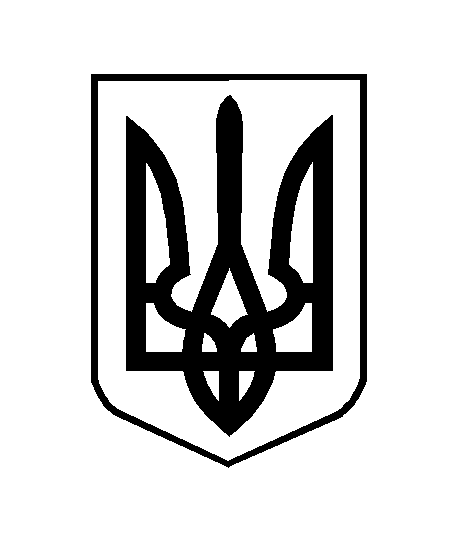 